БИЗНЕС-КОНЦЕПЦИЯ«Организация мастерской по рихтовке и покраске автомобилей»Для осуществления деятельности необходимо зарегистрироваться в качестве самозанятого гражданина.2020 годШаг 1.Зарегистрироваться в качестве самозанятого гражданина в 2020 году.Постановка на учёт осуществляется в отделении ИФНС по месту постоянной регистрации такого гражданина, при этом он может подать заявление, обратившись в любой налоговый орган, по своему усмотрениюСписок документов :-  ИНН;-  документ, удостоверяющий личность (паспорт);- заявление по форме КНД 1112541: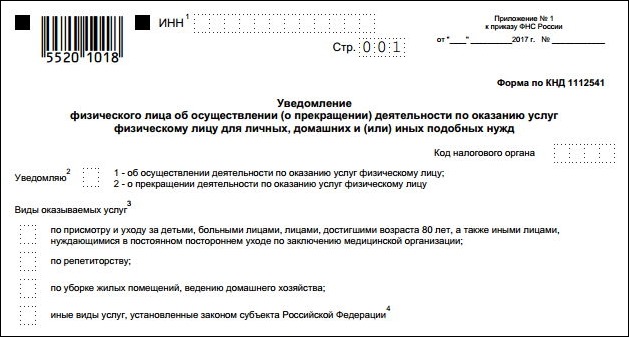 Оформиться в качестве самозанятого гражданина можно абсолютно бесплатно
Подробно о регистрации здесь:https://gosinfo.guru/samozanyatye-grazhdane/registratsiya-i-nalogi-v-lipetskeили в приложении Вашего банка (Сбербанк, Альфа-банк)Шаг 2.Рассчитать затраты, необходимые для реализации проекта.Для организации сервиса по рихтовке и покраске автомобиля необходимо приобрести следующее оборудование, инструменты и материал:	На подготовку, покраску и сушку одной детали автомобиля в среднем у мастера уходит 2-3 дня, следовательно, за один месяц, при условии 5дневной рабочей недели, возможно произвести покраску 9деталей. Шаг 3.Помещение для производства.	Для реализации проекта планируется арендовать помещение  (гараж), находящееся по адресу: г. Лебедянь, ул. Космонавтов. Общая площадь помещения составит 50 кв. м. Данное помещение будет арендоваться у Г.О.П. Арендная плата в месяц составляет 1 000руб.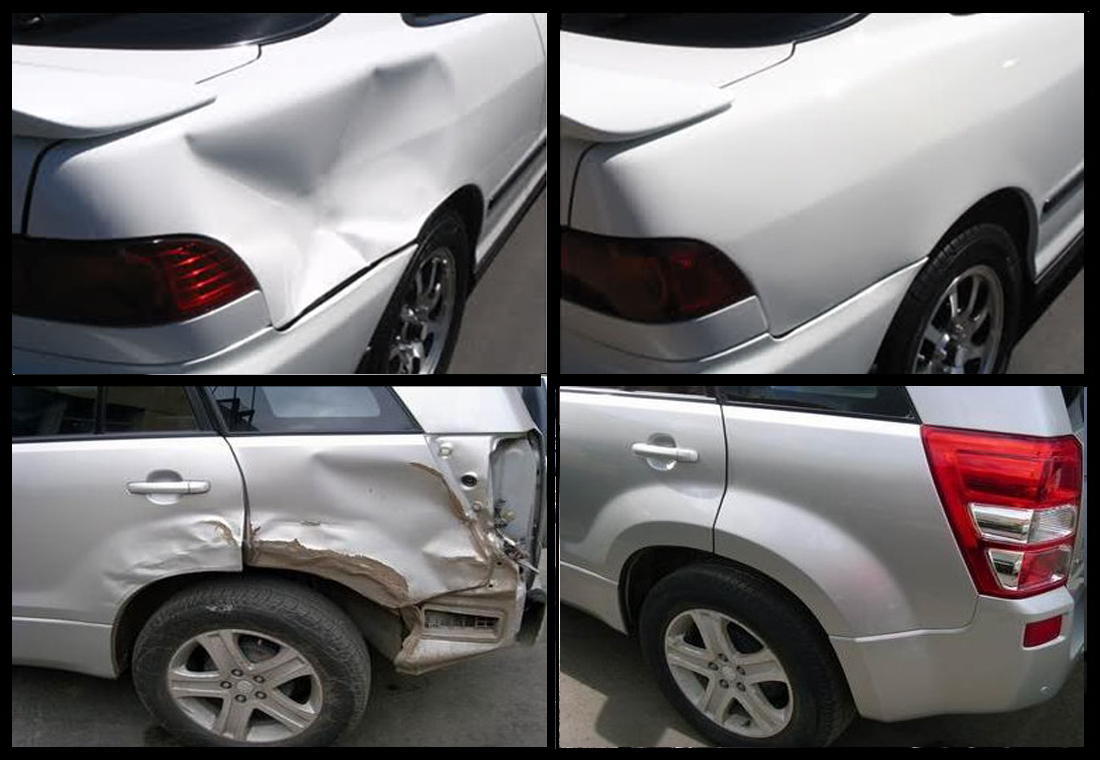 В условиях развития индустрии, каждый третий житель нашей страны является собственником автомобиля. На сегодняшний день собственный транспорт не является предметом роскоши, о его преимуществах можно говорить бесконечно. Из года в год на наших дорогах автомобилей становится все больше. На ряду с этим несомненно возникает вопрос ремонта и обслуживания транспортного средства. В результате эксплуатации автомобиля, ДТП, а так же по каким либо другим причинам на кузове автомобиля возникают повреждения лакокрасочного покрытия. Почти все владельцы автомобилей сталкиваются с такими проблемами. Следовательно, услуги по рихтовке и покраске автомобилей пользуется большим спросом. Шаг 4.Расчет выручки 	Как указывалось выше на подготовку, покраску и сушку одной детали автомобиля в среднем у мастера уходит 2-3 дня, следовательно, за 1 месяц, при условии 5дневной рабочей недели, возможно произвести покраску 9 деталей. Стоимость работ на данный вид услуги  составляет в среднем 6000руб. за 1 деталь. Расчет выручки за годШаг 5. Расчет налоговых платежей в бюджет в годПодробный расчет здесь: https://www.malyi-biznes.ru/sistemy/envd/#physical-vals- заполнение платежного документа здесь: https://service.nalog.ru/static/personal-data.html?svc=payment&from=%2Fpayment%2Fpayment.htmlШаг 6.Финансовые результаты деятельности по проекту за 12 мес.Общая сумма затрат за годФинансовый результатНаименованиеСтоимость, руб.Основные материалыОсновные материалыКраскопульт Sata джета-4000RP27420Краскопульт Sata джета-2000Rp11400Краскопульт Sata эконом 10200Краскопульт Русский Мастер H1001 премиум6160Компрессор Интерскол 645/10033890Ресивер горизонтальный для сжатого воздуха6126Масло влага отделитель-для сжатого воздуха10588Регулятор давления Holex2599Машинка шлифовальная электрическая иксцентриковая Rupes Er05TE14347Машинка электрическая угловая шлифовальная Metabo We14-1508399Машинка эдектрическая прямая шлифовальная Bosh GG27LC14980Гравер электрический Dremel 40008239Дрель электрическая с обратным реверсом диолд МЭСУ-6-012560Шуруповерт электрический диолд ДЗА-14т4194Фен электрический Makita HG50023230,5Машинка электрическая уловая полировальная Русский Мастер РМ-719979876Набор гидровлический для правки кузова автомобиля Hordberg 10т 16 предметов 14331Цилиндр стяжной гидровлический Nordberg10т6010Молоток энерционный обратного действия Дело техники 8551303544Автомат сварочный полу автоматический АС-00115500Балон углекислотный 5350Регулятор углекислотный УР-6-6м1080Сварочная маска с автоматическим светофильтром МС-1Ресанта1240Домкрат подкатной Nordberg 10т9179ИТОГО230442,5Расходные материалыРасходные материалыАброзивный полир круг Trizact 3000 1535Предфильтор 3М 1072Паста полировальная H7, 1 кг1200Круг оброзивный Р80 HOLEX 1655Грунт кислотный  XOLEX 825Отвердитель для грунта 450Полировальник поролоновый оранжевый 985Лак окриловый 3090Анти силикон1100Лента малярная жаростойкая 624Укрывной материал 4на5 1944Укрывной материал 4на7  2655Лейка одноразовая 162Салфетка липкая пылесборная 470,5Полировальник поролоновый синий895Полировальник поролоновый черный 895ИТОГО19557,5ВСЕГО 250000,0Кол-во окрашенных деталей в месяцСтоимость услуги за 1 единицу, руб.Выручка за 1 месяц, руб.Выручка за год, руб.9600054000648 000Вид налога                                   Как рассчитатьНПДСумма дохода*4% (648000*4%=25920,0 рублей)НаименованиеСумма, рублейПокупка оборудования и инструментов 230442,5Приобретение сырья и материалов 78230,0Аренда помещения12000,0Налог на профессиональный доход25920,0ВСЕГО346592,5№ п/пНаименование показателей Сумма(тыс. руб.)Примечание1.Приобретение инструментов, оборудования 230,4за счет средств поддержки2.Расходы, связанные с производством и реализацией,в том числе90,42.1.Приобретение сырья и материалов, в том числе78,32.1.1.Приобретение сырья и материалов19,6за счет средств поддержки2.2Арендная плата12,03Налог на профессиональный доход25,95.Всего затрат по проекту346,66.Выручка от реализации648,0За год7.Чистая прибыль301,48.Доход по проекту551,4С учетом полученной субсидии9.Среднемесячный доход предпринимателя 45,910.Окупаемость проекта, мес. 5,4250 тыс. руб. (поддержка) / 45,9 тыс. руб. (среднемесячный доход)11.Рентабельность, %159,0по сумме дохода 551,3 тыс. руб. / всего затрат 346,6 тыс. руб. * 100% 